Your recent request for information is replicated below, together with our response.The request relates to the residential care facility managed by Applied Care and Development Limited known as Springfield House, comprising Ladeddie Farmhouse and Ladeddie Steading, Cupar, Fife KY15 5TY. 
Please provide, for the 12 months preceding the date of this request, a list of the dates on which Police Scotland attended Springfield House The number of officers who attended on each occasion, showing separately those visits in response to incidents recorded on STORM, and those visits which were for other purposes.In relation to police attendance generally, I estimate that it would cost well in excess of the current FOI cost threshold of £600 to process your request.  I am therefore refusing to provide the information sought in terms of section 16(4) of the Act, as section 12(1) - Excessive Cost of Compliance - applies.To explain, any police officer can attend at any premises at any time, in connection with enquiries that happened at another location.  We have no way of searching whether or not premises have been visited, other than where an incident has been recorded as taking place at that locus.I can however provide you with details of police attended recorded STORM incidents at Ladeddie Farm, Cupar, KY15 5TY, for the period 1 October 2022 to 30 September 2023:If you require any further assistance please contact us quoting the reference above.You can request a review of this response within the next 40 working days by email or by letter (Information Management - FOI, Police Scotland, Clyde Gateway, 2 French Street, Dalmarnock, G40 4EH).  Requests must include the reason for your dissatisfaction.If you remain dissatisfied following our review response, you can appeal to the Office of the Scottish Information Commissioner (OSIC) within 6 months - online, by email or by letter (OSIC, Kinburn Castle, Doubledykes Road, St Andrews, KY16 9DS).Following an OSIC appeal, you can appeal to the Court of Session on a point of law only. This response will be added to our Disclosure Log in seven days' time.Every effort has been taken to ensure our response is as accessible as possible. If you require this response to be provided in an alternative format, please let us know.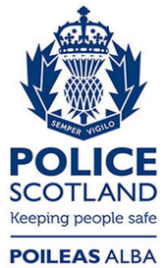 Freedom of Information ResponseOur reference:  FOI 23-2391Responded to:  xx October 2023MonthOctNovDec2022 Incidents13140MonthJanFebMarAprMayJunJulAugSep2023 Incidents32131143162